Госавтоинспекция информирует!

Из года в год проблема безопасности дорожного движения не теряет своей актуальности. Незнание или несоблюдение Правил дорожного движения зачастую приводит к дорожно-транспортным происшествиям. К сожалению, участниками дорожных происшествий становятся не только взрослые, но и дети. Ведь нередко ребенок не осознает реальной опасности, грозящей ему на дороге.
В период летних каникул особенно актуальной для нашего города становится тема соблюдения правил дорожного движения лицами, управляющими велосипедами и мопедами. Госавтоинспекция предлагает родителям изучить основные правила дорожного движения для велосипедистов и водителей мопедов, а после этого ознакомить с ними своих детей.

Данные положения перечислены в главе 24 Правил дорожного движения:
* 24.2. Допускается движение велосипедистов в возрасте старше 14 лет:
- по правому краю проезжей части - в следующих случаях: отсутствуют велосипедная и велопешеходная дорожки, полоса для велосипедистов либо отсутствует возможность двигаться по ним; габаритная ширина велосипеда, прицепа к нему либо перевозимого груза превышает 1 м; движение велосипедистов осуществляется в колоннах;
- по обочине - в случае, если отсутствуют велосипедная и велопешеходная дорожки, полоса для велосипедистов либо отсутствует возможность двигаться по ним или по правому краю проезжей части;
- по тротуару или пешеходной дорожке - в следующих случаях: отсутствуют велосипедная и велопешеходная дорожки, полоса для велосипедистов либо отсутствует возможность двигаться по ним, а также по правому краю проезжей части или обочине; велосипедист сопровождает велосипедиста в возрасте до 14 лет либо перевозит ребенка в возрасте до 7 лет на дополнительном сиденье, в велоколяске или в прицепе, предназначенном для эксплуатации с велосипедом.
* 24.3. Движение велосипедистов в возрасте от 7 до 14 лет должно осуществляться только по тротуарам, пешеходным, велосипедным и велопешеходным дорожкам, а также в пределах пешеходных зон.
* 24.4. Движение велосипедистов в возрасте младше 7 лет должно осуществляться только по тротуарам, пешеходным и велопешеходным дорожкам (на стороне для движения пешеходов), а также в пределах пешеходных зон.
* 24.6. Если движение велосипедиста по тротуару, пешеходной дорожке, обочине или в пределах пешеходных зон подвергает опасности или создает помехи для движения иных лиц, велосипедист должен спешиться и руководствоваться требованиями, предусмотренными настоящими Правилами для движения пешеходов.
* 24.7. Водители мопедов должны двигаться по правому краю проезжей части в один ряд либо по полосе для велосипедистов. Допускается движение водителей мопедов по обочине, если это не создает помех пешеходам.
* 24.8. Велосипедистам и водителям мопедов запрещается:
- управлять велосипедом, мопедом, не держась за руль хотя бы одной рукой;
- перевозить груз, который выступает более чем на 0,5 м по длине или ширине за габариты, или груз, мешающий управлению;
- перевозить пассажиров, если это не предусмотрено конструкцией транспортного средства;
- перевозить детей до 7 лет при отсутствии специально оборудованных для них мест;
- поворачивать налево или разворачиваться на дорогах с трамвайным движением и на дорогах, имеющих более одной полосы для движения в данном направлении;
- двигаться по дороге без застегнутого мотошлема (для водителей мопедов);
- пересекать дорогу по пешеходным переходам.

Уважаемые родители, привычку неукоснительно соблюдать Правила дорожного движения должны прививать своим детям именно Вы. Для этого необходимо хотя бы раз в неделю в течение 10-15 минут провести со своим ребенком беседу или игру по Правилам дорожного движения, чтобы он другими глазами посмотрел на ситуацию. В дальнейшем Ваш ребенок самостоятельно сможет ориентироваться в сложной обстановке на дороге.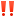 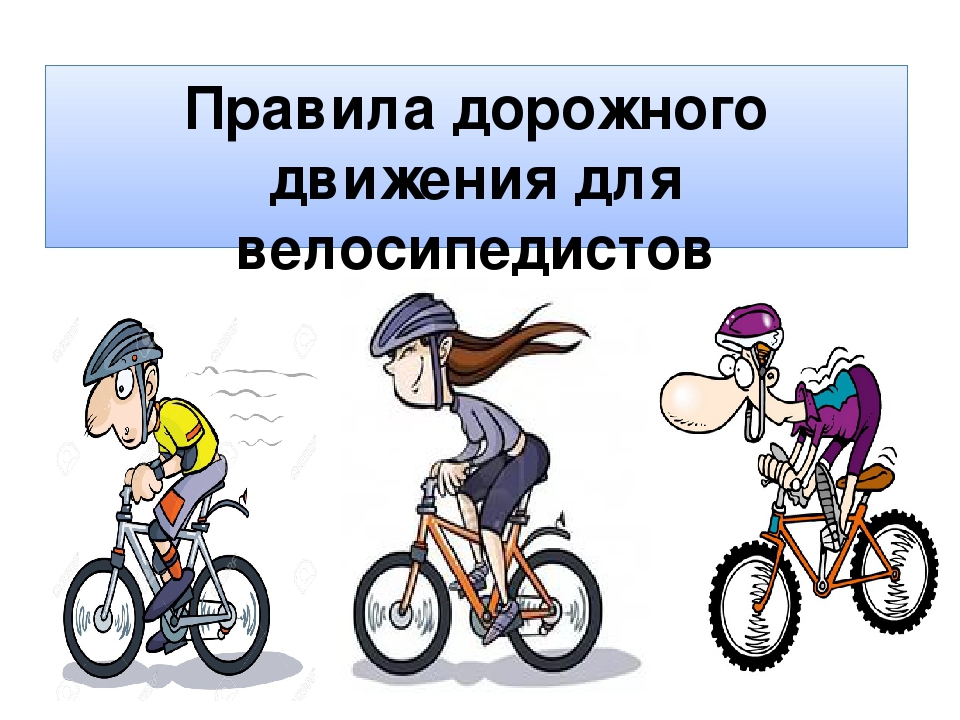 